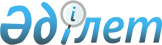 2014 жылға арналған мектепке дейінгі тәрбие мен оқытуға мемлекеттік білім беру тапсырысын, жан басына шаққандағы қаржыландыру және ата-ананың ақы төлеу мөлшерін бекіту туралыҚостанай облысы Рудный қаласы әкімдігінің 2014 жылғы 17 шілдедегі № 1311 қаулысы. Қостанай облысының Әділет департаментінде 2014 жылғы 21 тамызда № 5037 болып тіркелді

      Қазақстан Республикасының 2001 жылғы 23 қаңтардағы «Қазақстан Республикасындағы жергілікті мемлекеттік басқару және өзін-өзі басқару туралы» Заңының 31-бабына, Қазақстан Республикасының 2007 жылғы 27 шілдедегі «Білім туралы» Заңының 6-бабы 4-тармағының 8-1) тармақшасына сәйкес Рудный қаласының әкімдігі ҚАУЛЫ ЕТЕДІ:

      1. 

2014 жылға арналған Рудный қаласының мектепке дейінгі білім беру ұйымдарындағы мектепке дейінгі тәрбие мен оқытуға мемлекеттік білім беру тапсырысын, жан басына шаққандағы қаржыландыру және ата-ананың ақы төлеу мөлшері 1 және 2 қосымшаларға сәйкес бекітілсін. 

      2. 

Осы қаулының орындалуын бақылау Рудный қаласы әкімінің орынбасары Е.В. Скарединаға жүктелсін.

      3. 

Осы қаулы алғаш ресми жарияланғаннан кейін күнтізбелік он күн өткен соң қолданысқа енгізіледі.

Рудный қаласы әкімдігінің  

2014 жылғы 17 шілдедегі   

№ 1311 қаулысына      

1-қосымша           Республикалық бюджет қаражаттары есебінен

қаржыландырылатын, 2014 жылға арналған Рудный

қаласының мектепке дейінгі білім беру ұйымдарындағы

мектепке дейінгі тәрбие мен оқытуға мемлекеттік білім

беру тапсырысы, жан басына шаққандағы қаржыландыру

және ата-ананың ақы төлеу мөлшері      Ескерту. 1-қосымша жаңа редакцияда - Қостанай облысы Рудный қаласы әкімдігінің 24.10.2014 № 1945 қаулысымен (алғашқы ресми жарияланған күнінен кейін күнтізбелік он күн өткен соң қолданысқа енгізіледі).      кестенің жалғасы:

Рудный қаласы әкімдігінің  

2014 жылғы 17 шілдедегі   

№ 1311 қаулысына      

2-қосымша           Жергілікті бюджет қаражаттары есебінен

қаржыландырылатын, 2014 жылға арналған Рудный

қаласының мектепке дейінгі білім беру ұйымдарындағы

мектепке дейінгі тәрбие мен оқытуға мемлекеттік білім

беру тапсырысы,жан басына шаққандағы қаржыландыру

және ата-ананың ақы төлеу мөлшері      Ескерту. 2-қосымша жаңа редакцияда - Қостанай облысы Рудный қаласы әкімдігінің 24.10.2014 № 1945 қаулысымен (алғашқы ресми жарияланған күнінен кейін күнтізбелік он күн өткен соң қолданысқа енгізіледі).      кестенің жалғасы:
					© 2012. Қазақстан Республикасы Әділет министрлігінің «Қазақстан Республикасының Заңнама және құқықтық ақпарат институты» ШЖҚ РМК
				      Рудный қаласының әкіміБ. Ғаязов№ р/сМектепке дейінгі тәрбие және оқыту ұйымдарының әкімшілік-аумақтық орналасуы (аудан, қала)Мектепке дейінгі тәрбие мен білім беру ұйымдарының атауыМектепке дейінгі тәрбие және оқыту ұйымдарының тәрбиеленушілер саныМектепке дейінгі тәрбие және оқыту ұйымдарының тәрбиеленушілер саны№ р/сМектепке дейінгі тәрбие және оқыту ұйымдарының әкімшілік-аумақтық орналасуы (аудан, қала)Мектепке дейінгі тәрбие мен білім беру ұйымдарының атауыМектепке дейінгі ұйымдарОрта білім беру ұйымдарының базасында ұйымдастырылған мектепке дейінгі шағын орталықтар№ р/сМектепке дейінгі тәрбие және оқыту ұйымдарының әкімшілік-аумақтық орналасуы (аудан, қала)Мектепке дейінгі тәрбие мен білім беру ұйымдарының атауыМектепке дейінгі ұйымдар1Рудный қаласыРудный қаласы әкімдігінің "№ 13 балалар бақшасы" коммуналдық мемлекеттік қазыналық кәсіпорны1602Рудный қаласыРудный қаласы әкімдігінің "№ 14 балабақшасы" коммуналдық мемлекеттік қазыналық кәсіпорны1543Рудный қаласыРудный қаласы әкімдігінің "Балдәурен" мектепке дейінгі дамыту және тәрбиелеу орталығы" коммуналдық мемлекеттік қазыналық кәсіпорны1004Рудный қаласыРудный қаласы әкімдігінің "№ 16 балалар балабақшасы" коммуналдық мемлекеттік қазыналық кәсіпорны405Рудный қаласы"Рудный қаласы әкімдігінің № 4 мектеп-лицейі" коммуналдық мемлекеттік мекемесі256Рудный қаласыРудный қаласы әкімдігінің "№ 15 орта мектебі" коммуналдық мемлекеттік мекемесі257Рудный қаласыРудный қаласы әкімдігінің "№ 2 Қашар орта мектебі" коммуналдық мемлекеттік мекемесі50Мектепке дейінгі ұйымдарда қаржыландырудың жан басына шаққанда бір айдағы мөлшері (теңге)Мектепке дейінгі ұйымдарда қаржыландырудың жан басына шаққанда бір айдағы мөлшері (теңге)Мектепке дейінгі ұйымдарда қаржыландырудың жан басына шаққанда бір айдағы мөлшері (теңге)Мектепке дейінгі ұйымдар ата-аналарының бір айдағы төлемақы мөлшері (теңге)Мектепке дейінгі ұйымдар ата-аналарының бір айдағы төлемақы мөлшері (теңге)Мектепке дейінгі ұйымдар ата-аналарының бір айдағы төлемақы мөлшері (теңге)Мектепке дейінгі ұйымдар ата-аналарының бір айдағы төлемақы мөлшері (теңге)Мектепке дейінгі ұйымдарМектеп жанындағы толық күндік шағын-орталықтарМектеп жанындағы жарты күндік шағын-орталықтарМектепке дейінгі ұйымдарМектепке дейінгі ұйымдарМектеп жанындағы толық күндік шағын-орталықтарМектеп жанындағы жарты күндік шағын-орталықтарМектепке дейінгі ұйымдарМектеп жанындағы толық күндік шағын-орталықтарМектеп жанындағы жарты күндік шағын-орталықтарСәбилер тобыМектепке дейінгі топтарМектеп жанындағы толық күндік шағын-орталықтарМектеп жанындағы жарты күндік шағын-орталықтар2480585002179280008500213748500292618500849080006986800067568000№ р/сМектепке дейінгі тәрбие және оқыту ұйымдарының әкімшілік-аумақтық орналасуы (аудан, қала)Мектепке дейінгі тәрбие мен білім беру ұйымдарының атауыМектепке дейінгі тәрбие және оқыту ұйымдарының тәрбиеленушілер саныМектепке дейінгі тәрбие және оқыту ұйымдарының тәрбиеленушілер саны№ р/сМектепке дейінгі тәрбие және оқыту ұйымдарының әкімшілік-аумақтық орналасуы (аудан, қала)Мектепке дейінгі тәрбие мен білім беру ұйымдарының атауыМектепке дейінгі ұйымдарОрта білім беру ұйымдарының базасында ұйымдастырылған мектепке дейінгі шағын орталықтар1Рудный қаласыРудный қаласы әкімдігінің "№ 1 балабақшасы" коммуналдық мемлекеттік қазыналық кәсіпорны1402Рудный қаласыРудный қаласы әкімдігінің "№ 2 балабақшасы" коммуналдық мемлекеттік қазыналық кәсіпорны2653Рудный қаласыРудный қаласы әкімдігінің "№ 3 балабақшасы" коммуналдық мемлекеттік қазыналық кәсіпорны1454Рудный қаласыРудный қаласы әкімдігінің "№ 4 балабақшасы" коммуналдық мемлекеттік қазыналық кәсіпорны1855Рудный қаласыРудный қаласы әкімдігінің "№ 5 балабақшасы" коммуналдық мемлекеттік қазыналық кәсіпорны2306Рудный қаласыРудный қаласы әкімдігінің "№ 6 балабақшасы" коммуналдық мемлекеттік қазыналық кәсіпорны1197Рудный қаласыРудный қаласы әкімдігінің "№ 7 балабақшасы" коммуналдық мемлекеттік қазыналық кәсіпорны2608Рудный қаласыРудный қаласы әкімдігінің "Тәрбиеленушілерді мектепке дейін оқытып-тәрбиелеу, дамыту Орталығы" коммуналдық мемлекеттік қазыналық кәсіпорны2909Рудный қаласыРудный қаласы әкімдігінің "№ 9 балабақшасы" коммуналдық мемлекеттік қазыналық кәсіпорны14510Рудный қаласыРудный қаласы әкімдігінің "№ 10 балабақшасы" коммуналдық мемлекеттік қазыналық кәсіпорны29011Рудный қаласыРудный қаласы әкімдігінің "№ 11 балабақшасы" коммуналдық мемлекеттік қазыналық кәсіпорны16512Рудный қаласыРудный қаласы әкімдігінің "№ 12 балалар бақшасы" коммуналдық мемлекеттік қазыналық кәсіпорны20013Рудный қаласыРудный қаласы әкімдігінің "№ 16 балалар балабақшасы" коммуналдық мемлекеттік қазыналық кәсіпорны1014Рудный қаласыРудный қаласы әкімдігінің "№ 9 бастауыш мектебі" коммуналдық мемлекеттік мекемесі9415Рудный қаласыРудный қаласы әкімдігінің "№ 11 орта мектебі" коммуналдық мемлекеттік мекемесі5816Рудный қаласыРудный қаласы әкімдігінің "№ 13 орта мектебі" коммуналдық мемлекеттік мекемесі3817Рудный қаласыРудный қаласы әкімдігінің "№ 17 орта мектебі" коммуналдық мемлекеттік мекемесі2418Рудный қаласыРудный қаласы әкімдігінің "№ 18 орта мектебі" коммуналдық мемлекеттік мекемесі5019Рудный қаласыРудный қаласы әкімдігінің "№ 19 орта мектебі" коммуналдық мемлекеттік мекемесі7520Рудный қаласыРудный қаласы әкімдігінің "Железорудная стансасының № 20 негізгі мектебі" коммуналдық мемлекеттік мекемесі1521Рудный қаласыРудный қаласы әкімдігінің "№ 21 гимназиясы" коммуналдық мемлекеттік мекемесі2422Рудный қаласы"№ 1 Қашар орта мектебі" коммуналдық мемлекеттік мекемесі51Мектепке дейінгі ұйымдарда қаржыландырудың жан басына шаққанда бір айдағы мөлшері (теңге)Мектепке дейінгі ұйымдарда қаржыландырудың жан басына шаққанда бір айдағы мөлшері (теңге)Мектепке дейінгі ұйымдарда қаржыландырудың жан басына шаққанда бір айдағы мөлшері (теңге)Мектепке дейінгі ұйымдар ата-аналарының бір айдағы төлемақы мөлшері (теңге)Мектепке дейінгі ұйымдар ата-аналарының бір айдағы төлемақы мөлшері (теңге)Мектепке дейінгі ұйымдар ата-аналарының бір айдағы төлемақы мөлшері (теңге)Мектепке дейінгі ұйымдар ата-аналарының бір айдағы төлемақы мөлшері (теңге)Мектепке дейінгі ұйымдарМектеп жанындағы толық күндік шағын-орталықтарМектеп жанындағы жарты күндік шағын-орталықтарМектепке дейінгі ұйымдарМектепке дейінгі ұйымдарМектеп жанындағы толық күндік шағын-орталықтарМектеп жанындағы жарты күндік шағын-орталықтарМектепке дейінгі ұйымдарМектеп жанындағы толық күндік шағын-орталықтарМектеп жанындағы жарты күндік шағын-орталықтарСәбилер тобыМектепке дейінгі топтарМектеп жанындағы толық күндік шағын-орталықтарМектеп жанындағы жарты күндік шағын-орталықтар21201800085002296780008500208598000850020008800085002292480008500206958000850018900800085002401380008500196568000850021841800085002371080008500211468500292618500821863098000280077115522800015800498580008427800070114512800020006765348880003000618030009167800072581000